________________________’s    Care Guide              I came to hospital on ______________   and left ____________________I came in because I have COVID-19 or symptoms of COVID-19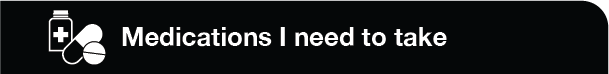 My medications, their purpose and possible side effects, have been explained to me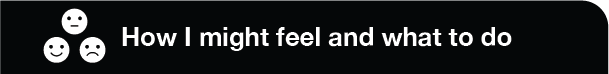 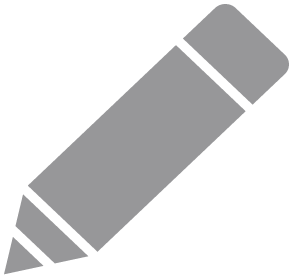 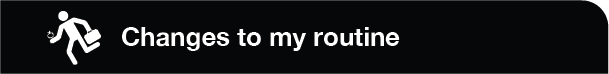 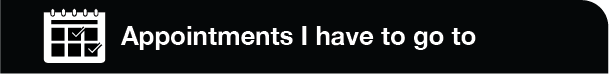 Go see _________________________ for _________________________ 
on ____________________ at ___________________Location: ____________________   _______________               Booked 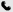 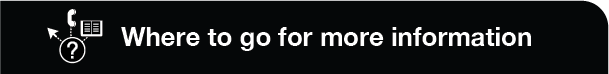 STATUSHOW I’M FEELINGWHAT TO DOExpectedI may still have symptoms such as: fever (over 38ºC or 100.4ºF)dry coughsore throatmuscle achesheadachefeeling tired loss of smell and/or taste- nausea, diarrhea, and reduced appetiteI should manage symptoms at home: take medicine as instructed by my health care team including acetaminophen (i.e. Tylenol) for fever and throat lozenges for coughmaintain good water intake throughout the day, watching for dehydration (dry mouth and decreased urination)rest, but take short walks in my home, change positions, and move aroundquit or reduce smoking, vaping, alcohol, and recreational drug use to lower risk of developing severe symptomsWorrisomeI should watch for these symptoms . . . my fever is still over 38ºC (100.4 º F) even when I take medicationmy breathing is getting worse (it is harder to catch my breath)my cough is getting worse or I am coughing up mucus that is green, yellow, bloody, or smells badI have persistent fatigue or inability to perform daily tasks due to fatigueI have sadness or anxiety that is persistent or affecting ability to perform day by day tasksI have decreased urination and thirst I should: call my primary healthcare provider to set up a virtual appointment on the same day or the next daycontinue to closely monitor and manage my symptomsIf I do not have a family doctor, call Telehealth Ontario at 1-866-797-000 EmergencyI have . . . trouble breathing during simple tasks like walking across a room or talkingchest pain with breathing or chest pain that does not go awayblue lips or nailsfeel very drowsy, weak, or dizzy confusion- leg swelling or redness in one legI should . . . call 911 or go to my nearest emergency department. wear a mask for my journey to the hospitaltell the 911 operator or triage nurse at the hospital that I have been tested for COVID-19I should not …take public transit or drive myself to the hospital. ACTIVITYWHAT TO DOLeaving hospitalI should have 1 family member or caregiver pick me up from the hospital in a car. On the way home, I should wear a mask, avoid touching car surfaces and sit alone in the backseat with the windows open. The driver does not need to wear a mask.I should not take public transit. However, if I cannot get a ride and need to use a taxi, I should write down the name of the company and license plate of the car.Self-isolationI have a handout providing more details on how and when to self-isolate that I should follow.HandwashingI should frequently wash my hands, for at least 20 seconds with soap and water.I should use hand sanitizer when soap and water is not available. I should cover coughs and sneezes in my elbow, upper sleeve, or tissue. I should dispose of tissues in a plastic lined garbage can.  I should wash my hands before tying up the garbage and throwing it out.  I should try to avoid touching my face. Monitoring symptomsI may find it helpful to monitor and record my symptoms. I can use a thermometer to measure my temperature and a pulse oximeter to measure my oxygen saturation for signs of difficulty breathing.Physical ActivityI may need extra rest and to limit physical activity during this time. I should balance activity and rest. I can walk around in my home and do other activities for short amounts of time as tolerated. I should change positions.Breathing exercises may be helpful for me. I have been given a handout with breathing exercises that I can do.Feeling worried or sadI may feel worried or sad and stressed. I should take care of my mental health and reach out if I need help. I will reach out to others virtually or over the phone, like my family physician, a trusted friend, loved one, and colleague or crisis line.Taking medicationsI should take any new and prior medications I have been prescribed as reviewed at discharge from hospital If I am taking acetaminophen (e.g. Tylenol) for fever, I should note that it comes in different strengths, most common are Regular (325mg) and Extra-strength (500mg). I should not go over the daily recommended dose (4 grams per day).I should record which medications I take and when.Getting food and medicationsI should have the pharmacy deliver medications and explore delivery options for groceries. If delivery is not possible, I should have 1 other person pick these up.Smoking Quitting smoking (including vaping and e-cigarettes) will improve my breathing and overall health. If I want to quit, I should talk to my doctor or pharmacist. TopicOrganization/PersonContact InformationQuestions on managing my symptomsCall your family doctor for a phone or virtual appointmentIf you do not have a family doctor, you can call Telehealth Ontario or other virtual clinicsTelehealth Ontario: 1-866-797-000 Other options for virtual clinics include:  www.dialadoc.ca or www.cover.health.caQuestions about COVID-19 and self-isolationToronto Public Health Hotline
8:30 a.m. – 8 p.m. has translation available in multiple languages.Telephone: 416-338-7600
TTY: 416-392-0658
Email: PublicHealth@toronto.caMore information about COVID-19COVID-19 Health Literacy Project for validated resources in many languageshttps://covid19healthliteracyproject.com/Help getting community supports for your daily needs211 for connection to many community resources available in many languages Dial 211 or go to https://211ontario.caFinancial SupportsLabour Community Services keeps an up-to-date list for Toronto and York Regionhttps://www.labourcouncil.ca/covid-19Help quitting smoking Clinics and Services St. Joseph’s Health Care Centre Stop Smoking Clinic:Tel: 416-530-6486 ext. 3669CAMH Nicotine Dependence Clinic: Tel: 416-535-8501 ext. 77400Smoker’s Helpline:Tel: 1-877-513-5333Website: www.smokershelpline.caMental Health Crisis SupportGerstein Crisis Centre (416) 604-2337MasksInstructions on wearing and taking off masksInstructions for making homemade masksI have been given a handout describing how to wear and take off a maskhttps://www.cdc.gov/coronavirus/2019-ncov/downloads/DIY-cloth-face-covering-instructions.pdf